PETIT LOUP ET LES ODEURS DU PRINTEMPSPetit Loup a récolté des plantes dans le jardin.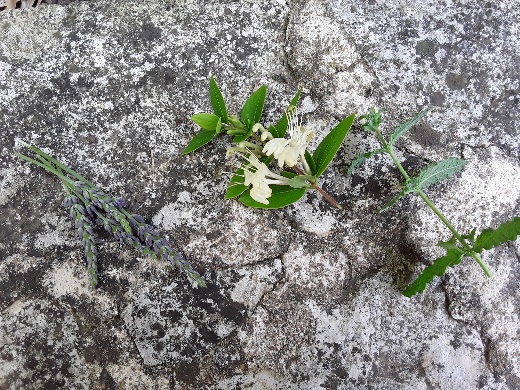 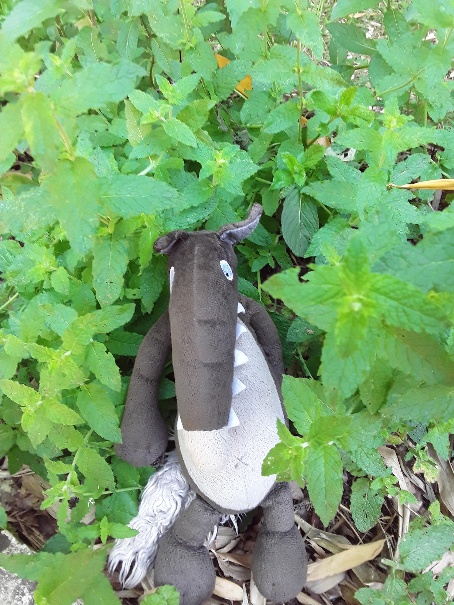 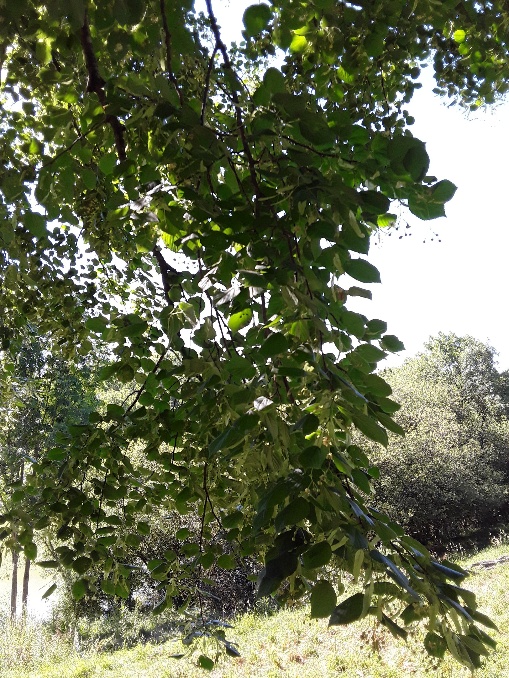 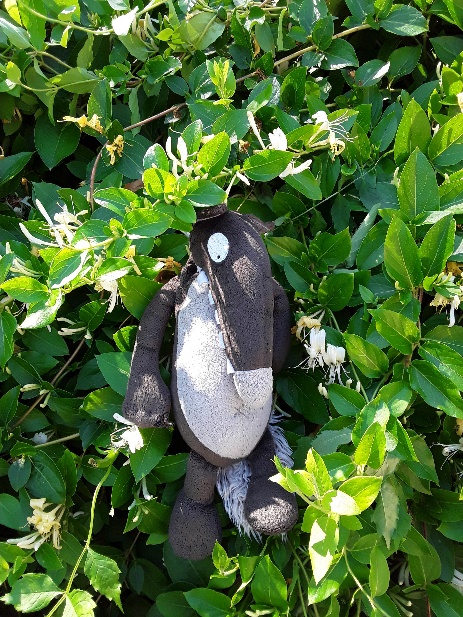 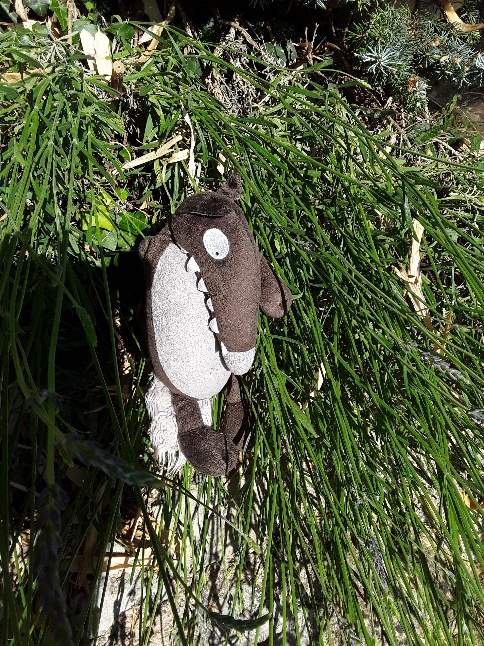 